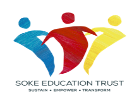 PERSON SPECIFICATIONTEACHING ASSISTANT – GRADE 6This Trust is committed to safeguarding and promoting the welfare of children and young people and requires all staff to share this commitment.EssentialDesirableQualificationsGood numeracy and literacy skills, GCSE Grade C or 4 minimum or equivalent in English and MathsLevel 2 or equivalent in Early Years or Teaching Assistant First aid qualification ExperienceGood understanding of the Primary Curriculum and the related assessments  Good understanding of child development and learningGood understanding of school policies and procedures relating to roleExperience working with children with SEN and/or Speech and Language delay  Experience in supporting children in early reading.Knowledge & SkillsKnowledge of Primary curriculumGood IT skillsPersonal characteristicsAbility to communicate effectively with children and young people Good interpersonal skillsThe ability to communicate effectively both orally and in writing Good personal organisation and ability to show initiativeAbility to work independently and as part of a team Ability to interact positively with pupils, parents and colleagues with tact and diplomacyUnderstanding the needs of pupils with SEN/IEPSTrainingWilling to undertake training required for the roleEvidence of Continuing Professional DevelopmentSafeguardingCommitment to safeguarding and promoting the welfare of children - an Enhanced DBS check will be required